ПРОЕКТ РЕШЕНИЯ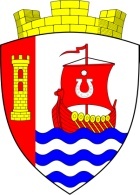 МУНИЦИПАЛЬНОЕ ОБРАЗОВАНИЕ«СВЕРДЛОВСКОЕ ГОРОДСКОЕ ПОСЕЛЕНИЕ»ВСЕВОЛОЖСКОГО МУНИЦИПАЛЬНОГО РАЙОНАЛЕНИНГРАДСКОЙ ОБЛАСТИСОВЕТ ДЕПУТАТОВРЕШЕНИЕ«____» __________2017 года  № ____                            городской поселок имени СвердловаВ соответствии с  Гражданским кодексом Российской Федерации, Федеральным законом от 14 ноября 2002 года № 161-ФЗ «О государственных и муниципальных унитарных предприятиях», Федеральным законом от 6 октября 2003 года № 131-ФЗ «Об общих принципах организации местного самоуправления в Российской Федерации», решением советом  депутатов муниципального образования «Свердловское городское поселение» Всеволожского муниципального района Ленинградской области от 11 августа 2015 года № 26 «Об утверждении Положения о порядке управления и распоряжения муниципальным имуществом, находящимся в собственности муниципального образования «Свердловское городское поселение» Всеволожского муниципального района Ленинградской области», руководствуясь Уставом муниципального образования «Свердловское городское поселение» Всеволожского муниципального района Ленинградской области, совет депутатов муниципального образования «Свердловское городское поселение» Всеволожского муниципального района Ленинградской области (далее также – совет депутатов) РЕШИЛ:Утвердить прилагаемый Порядок принятия решения о создании, реорганизации, изменении вида и ликвидации муниципальных предприятий.     Настоящее решение подлежит официальному опубликованию в газете «Всеволожские вести» (приложение «Невский берег») и размещению на официальном представительстве муниципального образования «Свердловское городское поселение» Всеволожского муниципального района Ленинградской области в информационно – телекоммуникационной сети «Интернет» по адресу: www.sverdlovo-adm.ru.Настоящее решение вступает в силу со дня его официального опубликования.Контроль за исполнением настоящего решения возложить на постоянную комиссию совета депутатов по экономическому развитию, бюджету, инвестициям и налогам.Глава МО «Свердловское городское поселение»                                      М.М. КузнецоваУтвержденрешением совета депутатов МО «Свердловское городское поселение»от «___» _________ 2017 г. № _____(приложение)	Порядок принятия решения о создании, реорганизации, изменении вида и ликвидации муниципальных предприятий	Статья 1. Общие положения	1. Настоящий Порядок устанавливает требования к порядку принятия решения советом депутатов муниципального образования «Свердловское городское поселение» Всеволожского муниципального района Ленинградской области (далее также – совет депутатов) о создании, реорганизации, изменении вида и ликвидации муниципальных предприятий (далее - предприятия).2. В муниципальном образовании «Свердловское городское поселение» Всеволожского муниципального района Ленинградской области (далее также – муниципальное образование) создаются и действуют следующие виды предприятий:основанные на праве хозяйственного ведения - муниципальные предприятия;основанные на праве оперативного управления - казенные предприятия.3. Решение о создании, реорганизации, изменении вида и ликвидации предприятия принимается советом депутатов путем издания соответствующего решения.4. Подготовку проекта решения совета депутатов о создании (реорганизации, изменении вида или ликвидации) предприятия в установленном порядке осуществляет администрация муниципального образования «Свердловское городское поселение» Всеволожского муниципального района Ленинградской области (далее также – администрация), выступающая инициатором принятия решения о создании (реорганизации, изменении вида или ликвидации) предприятия, на которую от имени муниципального образования возлагаются функции и полномочия учредителя предприятия (далее – учредитель предприятия).5. К пояснительной записке к проекту решения совета депутатов о создании (реорганизации или изменении вида) предприятия прилагаются:а) заключение финансово-экономического отдела администрации о соответствии создания (реорганизации или изменения вида) предприятия целям, задачам и финансово-экономическим параметрам муниципальных и иных программ, реализуемых учредителем предприятия;б) согласие (в письменной форме) юридического лица на прекращение права хозяйственного ведения (оперативного управления) на находящееся у него муниципальное имущество или обоснование изъятия этого имущества у юридического лица в соответствии с основаниями, установленными законодательством, если на момент создания (реорганизации) предприятия предполагаемое к закреплению за ним имущество находится у указанного юридического лица.6. Настоящий Порядок не применяется при реорганизации предприятий в процессе приватизации, а также при ликвидации предприятий в порядке применения процедур банкротства.Статья 2. Принятие решения о создании предприятия1. Предприятие может быть создано в результате его учреждения в случаях, предусмотренных законодательством.2. Решение совета депутатов о создании предприятия должно содержать следующие сведения:об учреждении предприятия, его полном и сокращенном фирменном наименовании, месте нахождения предприятия;об учредителе предприятия;об утверждении устава предприятия;о порядке, размере, способах и сроках образования имущества предприятия;о назначении руководителя предприятия;о целях и предмете деятельности предприятия.3. На основании решения совета депутатов о создании предприятия:1) учредитель предприятия:а) в течение двух месяцев после издания решения:разрабатывает и утверждает устав предприятия,обеспечивает проведение государственной регистрации вновь созданного предприятия в государственных регистрирующих органах, передает на хранение в управление архитектуры, муниципального имущества и земельных отношений администрации один экземпляр устава предприятия, прошедшего государственную регистрацию. В недельный срок с даты государственной регистрации направляет в совет депутатов один экземпляр устава предприятия, прошедшего государственную регистрацию,осуществляет в установленном порядке назначение на должность руководителя предприятия и заключение с ним трудового договора. В недельный срок с даты заключения трудового договора направляет его копию в совет депутатов,согласовывает прием на работу главного бухгалтера предприятия, заключение с ним трудового договора,определяет и утверждает ключевые показатели эффективности предприятия,утверждает задание по перечислению в бюджет муниципального образования до 1 июля следующего года части прибыли предприятия, остающейся по завершении текущего года у предприятия после уплаты налогов и иных обязательных платежей (для муниципального предприятия),утверждает перечень имущества, подлежащего закреплению за предприятием на праве хозяйственного ведения или оперативного управления,вносит изменение в перечень подведомственных предприятий;б) в течение трех месяцев с момента государственной регистрации предприятия обеспечивает формирование уставного фонда предприятия (для муниципального предприятия);в) обеспечивает подачу предприятием документов на проведение государственной регистрации права хозяйственного ведения или оперативного управления на закрепленные за предприятием объекты недвижимого имущества муниципальной собственности в месячный срок со дня их закрепления за предприятием и направляет копии свидетельства о государственной регистрации прав на хранение в управление архитектуры, муниципального имущества и земельных отношений администрации;г) выполняет иные функции и полномочия учредителя по созданию предприятия;2) управление архитектуры, муниципального имущества и земельных отношений администрации в месячный срок после получения устава предприятия, прошедшего регистрацию в государственных регистрирующих органах, и перечня имущества, подлежащего передаче предприятию на праве хозяйственного ведения или оперативного управления, осуществляет закрепление этого имущества на соответствующем вещном праве за предприятием.Стоимость имущества, закрепляемого за предприятием на праве хозяйственного ведения или оперативного управления при его учреждении, определяется в соответствии с законодательством об оценочной деятельности.4. Предприятие считается созданным как юридическое лицо со дня внесения соответствующей записи в единый государственный реестр юридических лиц.	Статья 3. Принятие решения о реорганизации предприятия1. Реорганизация предприятия осуществляется в форме и порядке, предусмотренных законодательством.2. Решение совета депутатов о реорганизации предприятия должно содержать:а) решение о реорганизации предприятия (предприятий) и форму реорганизации;б) полное и сокращенное фирменное наименование предприятия (предприятий), участвующего (участвующих) в реорганизации;в) полное и сокращенное фирменное наименование предприятия (предприятий) после завершения процедуры реорганизации;г) цели и предмет деятельности предприятия (предприятий) после завершения процедуры реорганизации;д) об учредителе предприятия;е) сведения об источниках формирования и размере уставного фонда созданного в результате реорганизации предприятия (для муниципального предприятия);ж) сведения о порядке и сроках утверждения устава (уставов) созданного (созданных) в результате реорганизации в форме слияния, разделения или выделения предприятия (предприятий) и о назначении руководителя (руководителей), а также о внесении изменений и дополнений в устав реорганизованного в форме преобразования, выделения либо присоединения предприятия и при необходимости - о назначении руководителя предприятия;з) сведения о порядке, размере, способах и сроках образования имущества за созданным в результате реорганизации предприятием (предприятиями);и) задание на перечисление предприятием, созданным в результате реорганизации, части прибыли, остающейся после уплаты налогов и иных обязательных платежей, в бюджет муниципального образования (для муниципального предприятия);к) мероприятия по реорганизации предприятия (предприятий).3. В случае участия в реорганизации двух и более предприятий (за исключением реорганизации в форме преобразования) в решении совета депутатов о реорганизации предприятий также указывается предприятие, на которое возлагается обязанность в установленном законодательством порядке уведомить регистрирующий орган о начале процедуры реорганизации и обеспечить публикацию в средствах массовой информации уведомления о реорганизации от имени всех участвующих в реорганизации предприятий.4. На основании решения совета депутатов о реорганизации предприятия (предприятий):1) учредитель предприятия:а) в течение двух месяцев после издания решения:утверждает акт инвентаризации и передаточный акт, который должен содержать положения о правопреемстве по всем обязательствам реорганизованного предприятия в отношении всех его кредиторов и должников, включая обязательства, оспариваемые сторонами, а также порядок определения правопреемства в связи с изменением вида, состава, стоимости имущества, возникновением, изменением, прекращением прав и обязанностей реорганизуемого предприятия, которые могут произойти после даты, на которую составлен передаточный акт,разрабатывает и утверждает устав предприятия, созданного в результате реорганизации (вносит изменения в устав реорганизованного предприятия),передает на хранение в управление архитектуры, муниципального имущества и земельных отношений администрации один экземпляр устава (изменений в устав) предприятия, прошедшего государственную регистрацию. В недельный срок с даты государственной регистрации направляет в совет депутатов один экземпляр устава (изменений в устав) предприятия, прошедшего государственную регистрацию,обеспечивает в порядке и сроки, установленные федеральным законом о государственной регистрации юридических лиц, уведомление предприятием государственного регистрирующего органа о начале процедуры реорганизации (за исключением реорганизации в форме преобразования),организует после внесения в единый государственный реестр юридических лиц записи о начале процедуры реорганизации предприятия (предприятий) размещение (дважды с периодичностью один раз в месяц) предприятием в средствах массовой информации, в которых опубликовываются данные о государственной регистрации юридических лиц, уведомления о реорганизации предприятия,не позднее 30 дней с даты принятия решения о реорганизации обеспечивает уведомление предприятием (предприятиями) в письменной форме известных ему (им) кредиторов о реорганизации предприятия (предприятий),в установленном порядке осуществляет назначение на должность руководителя предприятия (при необходимости). В недельный срок с даты заключения трудового договора направляет его копию в совет депутатов,согласовывает прием на работу главного бухгалтера предприятия, заключение с ним трудового договора (при необходимости),утверждает перечень имущества, подлежащего закреплению за предприятием на праве хозяйственного ведения или оперативного управления,обеспечивает в установленном законодательством порядке государственную регистрацию предприятия, созданного в результате реорганизации,определяет и утверждает ключевые показатели эффективности предприятия, созданного в результате реорганизации, а также реорганизованного предприятия в случае изменения предмета и целей его деятельности,утверждает задание по перечислению в бюджет муниципального образования до 1 июля следующего года части прибыли предприятия, остающейся по завершении текущего года у предприятия после уплаты налогов и иных обязательных платежей (для муниципального предприятия),обеспечивает передачу предприятием правопреемнику в упорядоченном состоянии документов, подлежащих архивному хранению,вносит изменение в перечень подведомственных предприятий;б) в течение трех месяцев с момента государственной регистрации предприятия обеспечивает формирование уставного фонда предприятия (для муниципального предприятия);в) обеспечивает подачу предприятием документов на проведение государственной регистрации права хозяйственного ведения или оперативного управления на закрепленные за предприятием объекты недвижимого имущества муниципальной собственности в месячный срок со дня их закрепления за предприятием и направляет копии свидетельства о государственной регистрации прав в управление архитектуры, муниципального имущества и земельных отношений администрации;г) выполняет иные функции и полномочия учредителя по реорганизации предприятия;2) управление архитектуры, муниципального имущества и земельных отношений администрации в месячный срок после получения устава (изменений в устав) предприятия, прошедшего регистрацию в государственных регистрирующих органах, и перечня имущества, подлежащего передаче предприятию на праве хозяйственного ведения или оперативного управления, осуществляет закрепление этого имущества за предприятием на соответствующем вещном праве.5. Предприятие считается реорганизованным с момента государственной регистрации предприятия (предприятий), созданного (созданных) в результате реорганизации (за исключением случаев реорганизации предприятия в форме присоединения).При реорганизации предприятия в форме присоединения к нему другого предприятия первое из них считается реорганизованным с момента внесения в единый государственный реестр юридических лиц записи о прекращении деятельности присоединенного предприятия.Статья 4. Принятие решения об изменении вида предприятия1. Изменение вида муниципального предприятия на казенное предприятие и изменение вида казенного предприятия на муниципальное предприятие не является реорганизацией предприятия.В случае изменения вида предприятия в устав предприятия вносятся соответствующие изменения.2. Решением совета депутатов об изменении вида предприятия должно содержать:а) решение об изменении вида предприятия;б) полное и сокращенное фирменное наименование предприятия с указанием его существующего вида;в) полное и сокращенное фирменное наименование предприятия с указанием его измененного вида;г) об учредителе предприятия;д) цели и предмет деятельности предприятия после изменения его вида;е) задание на перечисление предприятием в бюджет муниципального образования части прибыли, остающейся после уплаты налогов и иных обязательных платежей;ж) сведения о порядке и сроках внесения изменений в устав предприятия;з) мероприятия по изменению вида существующего предприятия.3. На основании решения совета депутатов об изменении вида предприятия:1) учредитель предприятия:а) в течение двух месяцев после издания решения:утверждает внесение изменений в устав предприятия и обеспечивает в установленном порядке государственную регистрацию внесенных в устав предприятия изменений,передает на хранение в управление архитектуры, муниципального имущества и земельных отношений администрации один экземпляр изменений в устав предприятия, прошедших государственную регистрацию. В недельный срок с даты государственной регистрации направляет в совет депутатов один экземпляр изменений в устав предприятия, прошедших государственную регистрацию,в установленном порядке осуществляет назначение на должность руководителя предприятия (при необходимости). В недельный срок с даты заключения трудового договора направляет его копию в совет депутатов,определяет и утверждает ключевые показатели эффективности предприятия,утверждает задание по перечислению в бюджет муниципального образования до 1 июля следующего года части прибыли предприятия, остающейся по завершении текущего года у предприятия после уплаты налогов и иных обязательных платежей (для государственного предприятия),вносит изменение в перечень подведомственных предприятий;б) в течение трех месяцев с момента государственной регистрации изменений в устав предприятия обеспечивает формирование уставного фонда предприятия (для муниципального предприятия);в) обеспечивает подачу предприятием документов на проведение государственной регистрации права хозяйственного ведения или оперативного управления на закрепленные за предприятием объекты недвижимого имущества муниципальной собственности в месячный срок со дня их закрепления за предприятием и направляет копии свидетельства о государственной регистрации прав в управление архитектуры, муниципального имущества и земельных отношений администрации;2) управление архитектуры, муниципального имущества и земельных отношений администрации в месячный срок после получения внесенных в устав предприятия изменений, прошедших регистрацию в государственных регистрирующих органах, и перечня имущества, подлежащего передаче предприятию на праве хозяйственного ведения или оперативного управления, осуществляет закрепление этого имущества за предприятием на соответствующем вещном праве.	Статья 5. Принятие решения о ликвидации предприятия1. Предприятие ликвидируется по основаниям и в порядке, предусмотренных законодательством.Ликвидация предприятия влечет его прекращение без перехода в порядке универсального правопреемства его прав и обязанностей к другим лицам.2. Решение совета депутатов о ликвидации предприятия должно содержать:а) решение о ликвидации предприятия;б) полное и сокращенное фирменное наименование предприятия;в) об учредителе предприятия;г) сроки ликвидации предприятия;д) мероприятия по ликвидации предприятия.3. На основании решения совета депутатов о ликвидации предприятия учредитель предприятия:а) в трехдневный срок после даты принятия решения о ликвидации предприятия в письменной форме сообщает об этом в уполномоченный государственный орган для внесения в единый государственный реестр юридических лиц записи о том, что предприятие находится в процессе ликвидации, а также опубликовывает сведения о принятии такого решения в установленном законодательством порядке;б) в двухнедельный срок назначает ликвидационную комиссию, в состав которой обязательно включаются представители структурных подразделений администрации: финансово-экономического отдела администрации, управления архитектуры, муниципального имущества и земельных отношений администрации, сектора по правовым вопросам администрации, а также председатель ликвидационной комиссии, который является руководителем предприятия или представителем учредителя предприятия. О формировании ликвидационной комиссии в установленном порядке уведомляет орган, осуществляющий государственную регистрацию юридических лиц;в) утверждает промежуточный ликвидационный баланс и ликвидационный баланс предприятия;г) совершает действия по обеспечению процесса ликвидации предприятия.4. Ликвидационная комиссия:а) осуществляет полномочия по управлению делами ликвидируемого предприятия;б) опубликовывает в установленном законодательством порядке в средствах массовой информации, в которых публикуются данные о государственной регистрации юридических лиц, сообщение о ликвидации предприятия, порядке и сроке заявления требований кредиторами (срок не может быть менее двух месяцев со дня опубликования сообщения о ликвидации предприятия);в) принимает меры к выявлению кредиторов и получению дебиторской задолженности, а также письменно уведомляет кредиторов о ликвидации предприятия;г) после окончания срока для предъявления кредиторами требований ликвидационная комиссия составляет и представляет на утверждение учредителю предприятия промежуточный ликвидационный баланс, который содержит сведения о составе имущества ликвидируемого предприятия, перечне требований, предъявленных кредиторами, результатах их рассмотрения, а также о перечне требований, удовлетворенных вступившим в законную силу решением суда, независимо от того, были ли такие требования приняты ликвидационной комиссией;д) осуществляет выплату денежных средств кредиторам ликвидируемого предприятия в порядке очередности, установленной Гражданским кодексом Российской Федерации, в соответствии с промежуточным ликвидационным балансом и со дня его утверждения учредителем предприятия.При недостаточности денежных средств для удовлетворения требований кредиторов управление архитектуры, муниципального имущества и земельных отношений администрации проводит рыночную оценку имущества предприятия и представляет документы для оформления материалов по продаже имущества в порядке, установленном действующим законодательством.При ликвидации казенного предприятия составляет перечень заявленных требований кредиторов, не удовлетворенных из-за недостаточности имущества казенного предприятия, который согласовывается с управление архитектуры, муниципального имущества и земельных отношений администрации и направляется в финансо-экономический отдел администрации для принятия решения о погашении;е) передает документы, подлежащие архивному хранению, на хранение в архив администрации;ж) после завершения расчетов с кредиторами составляет и представляет на утверждение учредителю предприятия ликвидационный баланс;з) передает имущество ликвидируемого предприятия, оставшееся после удовлетворения требований кредиторов, а также имущество, на которое в соответствии с законодательством Российской Федерации не может быть обращено взыскание по обязательствам ликвидируемого предприятия, собственнику имущества;и) осуществляет иные мероприятия по ликвидации предприятия, предусмотренные законодательством.5. После завершения процесса ликвидации предприятия ликвидационная комиссия представляет в регистрирующий орган для государственной регистрации в связи с ликвидацией предприятия документы, предусмотренные в пункте 1 статьи 21 Федерального закона от 8 августа 2001 года № 129-ФЗ «О государственной регистрации юридических лиц и индивидуальных предпринимателей».6. Процесс ликвидации предприятия считается завершенным, а предприятие прекратившим свою деятельность после внесения об этом записи в единый государственный реестр юридических лиц.Об утверждении Порядка принятия решения о создании, реорганизации, изменении вида и ликвидации муниципальных предприятий